FORM NO: Ö022314-15TEK DERS DİLEKÇESİ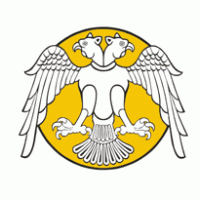 Fakülteniz ……………….….……………..…….......….. Bölümü …….…………… numaralı ………  Sınıf öğrencisiyim. 20….  / 202…. Öğretim Yılı Güz/Bahar Yarıyılı sonunda aşağıda belirtmiş olduğum dersten tek ders sınavına girmek istiyorum.	Gereğini arz ederim.  …… / …… / 202…..         		Adı Soyadı       		İmzaİrtibat NoDers Sorumlusu Öğretim ElemanıÖğrenci İşleri GörüşüTek ders sınavına girebilir                                  Tek ders sınavına giremezİlgili Madde: Selçuk Üniversitesi Önlisans ve Lisans Eğitim-Öğretim ve Sınav Yönetmeliğinin 11/ç. maddesi. (Tek ders sınavı: Mezuniyetleri için tek dersi kalan öğrenciler veya mezuniyetleri için tek dersi ve stajı kalan öğrenciler dilekçe ile başvurmaları halinde bütünleme sınavını takip eden bir ay içinde birimlerce açılacak tek ders sınavına girerler. Tek ders sınavına dersi hiç almamış olan veya devamsızlıktan kalan öğrenciler giremez. Bu sınavlarda alınan not, ara sınav şartı aranmadan en az CC ise öğrenci başarılı sayılır.)Dersin KoduDersin Adı